 S.O.S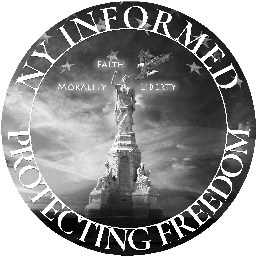 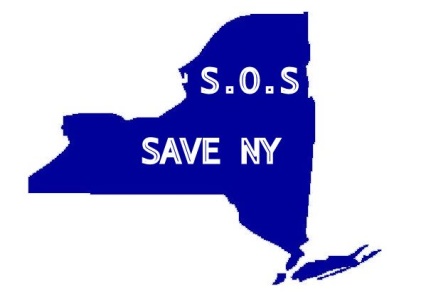 February 3, 2022Attention:  Katherine CeroaloNew York State Department of Health Bureau of Program CounselRegulatory Affairs UnitCorning TowerEmpire State Plaza, Rm. 2438 Albany, New York 12237          Re:  Oppose Amendment of Part 2, Section 405.3 and addition of Section 58-1.14 to Title 10 NYCRR                                                                                                                                                             (Investigation of Disease; Isolation and Quarantine)                      Oppose Amendment of Section 2.60 of Title 10 NYCRR & Repeal of Subpart 66-3 of Title 10 NYCRR (Face Coverings for COVID-19 Prevention)                     Oppose Addition of Section 2.61 to Title 10 NYCRR, Amendment of Sections 405.3, 415.19, 751.6, 763.13, 766.11, 794.3 & 1001.11 of Title 10 NYCRR & Sections 487.9, 488.9 and 490.9 of Title 18 NYCRR (Prevention of COVID-19 Transmission by Covered Entities)      Oppose Amendment of Section 415.3 of Title 10 NYCRR and Addition of Section 485.18 to Title 18 NYCRR (Personal Caregiving and Compassionate Caregiving Visitors in Nursing Homes and Adult Care Facilities)To Whom it may concern:I am a New York State Resident and a registered voter.  I am writing this letter to express my opposition to the (4) proposed rule changes that are up for adoption without Legislative oversight, as specifically indicated above and specifically described in detail below.  The comment period ends February 14, 2022.      I strongly oppose Amendment of Part 2, Section 405.3 and addition of Section 58-1.14 to Title 10 NYCRR (Investigation of Disease; Isolation and Quarantine) to become a NYS rule because it provides for the creation of a system that would allow for a bureaucratic entity to make decisions that could result in the removal of individuals from their communities and possibly from their families.  No test for any virus is failproof as was and still is clearly evident by the varying results each individual receives from either an antigen or PCR test.  As such, this rule would be in violation of the 14th amendment of the United States Constitution for it would restrict an individual's right to life, liberty, and the pursuit of happiness by not allowing for a system which will guarantee the proper application of due process.I strongly oppose Amendment of Section 2.60 of Title 10 NYCRR & Repeal of Subpart 66-3 of Title 10 NYCRR (Face Coverings for COVID-19 Prevention) to become a NYS rule because it attempts to address the problem of communicable disease with the application of a "one size fits all" approach that has proven to be ineffective.  Masking has not helped prevent the spread of Covid-19 but has instead exasperated the problem by leading to an increase of respiratory issues among both children and adults. Those issues have in many cases been directly related to the inhalation of unsafe levels of trapped carbon dioxide or the inhalation of bacteria that has formed in a moist, dark environment and which is now directly covering an individual's nose and mouth.  The negative impact that masks have had on the Social, Behavioral, and Emotional health has been readily apparent in many children and adults and sadly will become more apparent in the years to come as a result of the impact it has taken on the proper social development of the youngest members of our population.I strongly oppose the proposal of Addition of Section 2.61 to Title 10 NYCRR, Amendment of Sections 405.3, 415.19, 751.6, 763.13, 766.11, 794.3 & 1001.11 of Title 10 NYCRR & Sections 487.9, 488.9 and 490.9 of Title 18 NYCRR (Prevention of COVID-19 Transmission by Covered Entities) to become a NYS rule because it allows for the continued discrimination of individuals who have exercised their right to informed consent and chosen not to take a vaccination which has been proven to be ineffective in preventing infection and transmission of Covid-19.  It has violated the constitutional right of others who are unable to be vaccinated due to their own personal religious convictions. Religious exemptions may be granted but when such an exemption is more of an illusion for the individual because they are unable to be accommodated, than in essence no exemption is actually being allowed.I strongly oppose the proposal of Amendment of Section 415.3 of Title 10 NYCRR and Addition of Section 485.18 to Title 18 NYCRR (Personal Caregiving and Compassionate Caregiving Visitors in Nursing Homes and Adult Care Facilities) to become a NYS rule because it allows for the possible restriction of access to older members of our community who cannot continue to thrive without the presence of friends and family surrounding them. We need to learn from the horrible lessons that we experienced when executive power, whether executed from the Governor or from a Governmental Agency, is allowed to be a determining factor of who is permitted within Nursing Homes and Adult Care Facilities.  One of the biggest casualties of the pandemic, within our great state of New York, was the loss of thousands of elderly residents who should have otherwise been protected from the virus.  They tragically lost their lives as the result of an Executive Order that no single individual or Agency should ever have the power to make without a proper system of checks and balances in place.Please support the Constitution and the rights of individual families.  Allow men and women to decide their own medical interventions that best fit the circumstances of their own families.  We the People are capable of making well-thought out and independent decisions for ourselves, our children, and our elderly.  The threat of governmental force is unAmerican and ugly indeed. Thus, I am writing to respectfully request that you, please take a stand against these proposed regulations and mandates.  Support the Constitution.  Be courageous.  Be a leader, not a follower.  Do what is right.  Stop being afraid of the Governor and the henchmen at the Departments of Health and the State Education Department.  Boldly set an example in support of the Constitution that others can follow.Let all children breathe.  Let all children show their faces and interact with their friends.  Let all children develop - not suppress - their humanity and their own immune system.Let the men, women and children in NYS live their lives as founded by the Constitution.Will you face opposition from the powerful and the fearful?   Probably.  But someone who is in a position to make a difference - such as yourself – must!   Crafting the argument as to why children should no longer be forced to mask is not hard to do.  What is hard to do is to find the courage to proclaim it.This letter serves as an Official Notice that, as a concerned NYS resident - do not consent to forcing children to wear a mask or forcing them to receive an experimental vaccine.  Accordingly, I urge you to Support the Constitution.  Immediately, eliminate the above-mentioned proposed NYS regulations.  Any other course of action is contrary to our natural born rights that are forever guaranteed.  I am willing to testify as to the veracity of the contents in this letter.  Please make a public statement and confirm that the proposed NYS regulations will NOT proceed and no further pressure will be exerted upon the proposed regulations, upon children to follow illegal masking or forcing an experimental vaccine upon them.Be the one to proclaim it.  That is the right thing to do in Support of the Constitution."But the one who looks into the perfect law, the law of liberty, and perseveres, being no hearer who forgets but a doer who acts, he will be blessed in his doing." - James 1:25“Who will rise up for me against the evildoers? or who will stand up for me against the workers of iniquity?” - Psalm 94:16Thank you for your leadership and integrity.  Respectfully Submitted, NY INFORMED™Inform, Connect, Educate & Protect Freedom™CC:   New York State Assembly   New York State Senate   New York State Legislative Ethics Commission   New York State Department of Health   New York States Codes Committee   New York State School Board Association   Minority Leader William A. Barclay   Majority Leader Crystal D. Peoples-StokesI, a concerned resident of New York State, hereby declare, confirm and state that I oppose the (4) above-mentioned NYS proposed regulations upon all, men, women and children in New York State and respectfully request that these (4) proposed regulations be removed and eliminated.  